Country of dispatchFINLANDISO CodeFICertificate number (No)Competent ministry of exporting countryMinistry of Agriculture and Forestry of FinlandCompetent ministry of exporting countryMinistry of Agriculture and Forestry of Finland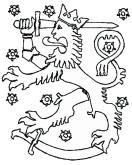 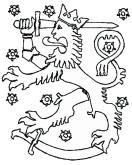 VETERINARY health certificatefor export of milk and milk products 
from Finland Competent central authority of exporting countryFinnish Food AuthorityCompetent central authority of exporting countryFinnish Food AuthorityVETERINARY health certificatefor export of milk and milk products 
from Finland Competent local authority issuing this certificateCompetent local authority issuing this certificateVETERINARY health certificatefor export of milk and milk products 
from Finland Name, address, telephone and e-mail of the consignor/exporterName, address, telephone and e-mail of the consignor/exporterName, address, telephone and e-mail of the consignee/importerI Identification of goodsI Identification of goodsI Identification of goodsI.1 Milk of (animal species) Bos taurus (cattle)	  Ovis aries (sheep)	 Capra hircus (goat)	Other:     I.1 Milk of (animal species) Bos taurus (cattle)	  Ovis aries (sheep)	 Capra hircus (goat)	Other:     I.1 Milk of (animal species) Bos taurus (cattle)	  Ovis aries (sheep)	 Capra hircus (goat)	Other:     I.2 Type and name of productsI.2 Type and name of productsI.2 Type and name of productsI.3 Type of packagingI.4 Identification marks of packagesI.4 Identification marks of packagesI.5 Number of packagesI.6 Gross weight (kg)I.7 Net weight (kg)I.8 Date(s) of processingI.9 Conditions for storage and transportI.9 Conditions for storage and transportI.10 Container number(s) (if applicable)I.11 Seal number(s) (if applicable)I.11 Seal number(s) (if applicable)I.12 Reference number of consignment (if applicable)I.12 Reference number of consignment (if applicable)I.12 Reference number of consignment (if applicable)II Origin of goodsII Origin of goodsII Origin of goodsII.1 Country of origin (of milk)II.1 Country of origin (of milk)II.2 ISO CodeII.3 Name, address and official registration number(s) of processing establishment(s)II.3 Name, address and official registration number(s) of processing establishment(s)II.3 Name, address and official registration number(s) of processing establishment(s)II.4 Name, address and official approval number(s) of separate store(s)II.4 Name, address and official approval number(s) of separate store(s)II.4 Name, address and official approval number(s) of separate store(s)II.5 Date of loadingII.6 Place of loadingII.6 Place of loadingII.7 Means of transportII.7 Means of transportII.7 Means of transportCertificate number (No)III Destination of goodsIII Destination of goodsIII Destination of goodsIII.1 Country of destinationIII.2 ISO CodeIII.3 Place of destinationIV AttestationI, the undersigned Official Veterinarian do hereby certify that:the milk and milk products described above were derived from animals born and raised in Finland or in another European Union Member State;the milk and milk products were derived from animals that were in a good general state of health and that did not show any symptoms of infectious diseases communicable to humans through milk. The delivery of raw milk from the production holding was not restricted due to OIE-listed diseases at the time of milking and milk collection;Finland is free from Foot-and-mouth disease, Rinderpest, Peste des petits ruminants, Contagious bovine pleuropneumonia, Lumpy skin disease, Rift Valley fever and Sheep pox and Goat pox according to the OIE Terrestrial Animal Health Code;Finland is recognized as a country with negligible BSE risk according to the BSE Chapter of the OIE Terrestrial Animal Health Code;the milk and milk products were manufactured at (a) registered establishment(s) and stored at (a) store(s) that have been approved and that are under the supervision of the competent authority of Finland;the milk and milk products were handled, produced, packed and stored under sanitary conditions in accordance with the European Union and Finnish legislation on public health requirements;the production process of the milk and milk products included pasteurization for 15 seconds at a minimum of 72 ºC or a treatment of at least equivalent effectiveness. The treatment is according to the OIE Terrestrial Animal Health Code effective to manage the possible risks associated with Tuberculosis, Brucellosis and Anthrax;the milk and milk products were at the time of loading in perfect condition, unconditionally fit for human consumption and free from contagious animal diseases;Finland implements an official testing program for harmful organisms, veterinary drug residues and other toxic substances. The results of the tests meet European Union performance standards and have not provided any evidence as to the presence of chemical/drug residues or toxic substances or harmful organisms in this consignment which could be harmful to human health; andradioactivity and hormone residue levels of the milk and milk products are below the maximum limits regulated in the European Union and Finnish legislation. The use of hormones as growth promoters or to increase milk production is banned in Finland.Done at (place) Date  Official stamp (1) Official stamp (1) Signature of the official veterinarian (1)Signature of the official veterinarian (1)Signature of the official veterinarian (1)Signature of the official veterinarian (1)Official stamp (1) Official stamp (1) Name clarification and official position in capital lettersName clarification and official position in capital lettersName clarification and official position in capital lettersName clarification and official position in capital lettersOfficial stamp (1) (1)  Signature and stamp must be in a different colour to that of the printed certificate(1)  Signature and stamp must be in a different colour to that of the printed certificate(1)  Signature and stamp must be in a different colour to that of the printed certificate(1)  Signature and stamp must be in a different colour to that of the printed certificate(1)  Signature and stamp must be in a different colour to that of the printed certificate(1)  Signature and stamp must be in a different colour to that of the printed certificate